Danes bomo spoznali meritve (measurements) in kako jih uporabljamo v angleščini.V zvezek prepiši naslov , razpredelnice in rabo.MEASUREMENTSUporaljamo pridevnike;Ko vprašamo je pridevnik za vprašalnico HOW.Ko odgovorimo je pridevnik na koncu povedi.                  Primeri: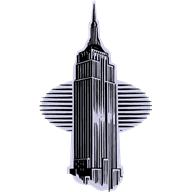 1.  How high is the Empire State Building?     381 metres It is 381 metres high.   Visoka je 381 metrov.4. How deep is the lake? 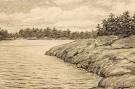 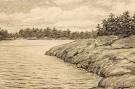  50 metres It is 50 metres deep. Globoko je 50 metrov.V četrtek bomo imeli bralno razumevanje in	utrjevali meritve (measurements).Pri naslednji uri bomo spoznali Veliko Britanijo. Poglejte si na Youtube-u kratek video  o Veliki Britaniji. Zanimivosti Velike Britanije zapišite v zvezek.https://youtu.be/plAvFL9E02g   United Kingdom | Basic Information | Everyone Must KnowPrimer; 1. zanimivost na video posnetku od 0.24 je London Capital of United Kingdom – ustavite posnetek in zapišite v zvezek.  Delovni zvezek, stran 42/nal. 5 rešitve2. a cup of coffee			7. a glass of orange juice3. a packet of sugar		8. a tin of tuna4. a bowl of ice-cream5. a bottle of oil6. a slice of breadOŠ Spodnja Šiška DELO NA DOMUDatum: torek, 24.3.2020Razred:  7.c                Učna snov: measurementsUčitelj: Majda Koudilahigh (visok)long (dolg)wide (širok)deep (globok)Howhighlongwidedeepis that mountain?is this tunnel?Is this river?Is the lake?It’s6000 metres2 kilometres1 kilometre50 metreshigh.long.wide.deep.